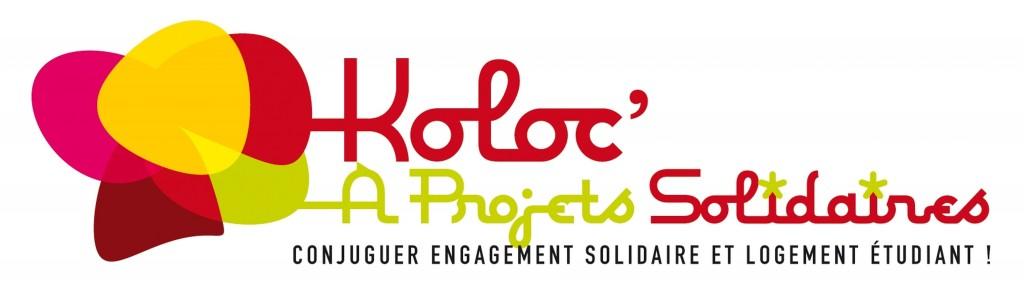            KAPS GRAND LYON – 2021-2022Etape importante avant de devenir Kapseur, ce dossier de recrutement va te permettre de nous confirmer ton envie d'intégrer une colocation et son projet. Il est aussi pour nous l'occasion de mieux te connaître et d'apprécier tes qualités de colocataire et de futur bénévole de l'association. Prends le temps de te pencher dessus, et renvoie-le-nous rapidement à kaps.grandlyon@afev.orgEt pour plus d'information sur l'association et le projet KAPS, n'hésite pas à te rendresur le site de l'Afev Grand Lyon : lyon.afev.orgIDENTITE ET INFORMATIONS PERSONNELLESNom : _____________________________  Prénom : ____________________________________________Tél (portable de préférence) : ______________________  Email : Date de naissance (les Kaps sont ouvertes aux personnes de 18 à 30 ans) : ___ / ___ / ___ 	Lieu de Naissance : _____________________		Adresse : _____________________________________________________CP : _______________	Ville :  ___________________________________Nationalité : _________________________________________________Régularité du titre de séjour :              ☐ Oui            ☐ Non         ☐ Autre : Es-tu boursier(e) ? ☐ Oui                    ☐ NonSituation en 2021-2022 : ☐ Salarié(e)               ☐ formation, alternance professionnelle                ☐ En recherche d’emploi              ☐ Entrepreneur(se)                      ☐  Autre : 	☐ Etudiant(e)  Si tu seras étudiant.e, quel sera ton Établissement d'Enseignement Supérieur? _____________________Filière/formation : _____________________________________ Si étudiant.e : quel sera ton niveau d'études en 2021-2022 ? ____________________As-tu déjà été engagé(e) à l’AFEV : ☐ Non ☐ Oui Si oui, en quelle(s) année(s) ? Dans quelle ville ? Quel type d’engagement ? _______________________________________________________________________________________Es-tu engagé(e) dans une autre association : ☐ Oui                    ☐ NonLaquelle : _____________________________A partir de quand souhaites-tu intégrer une Kaps ? ☐ Dès que possible                    ☐ Septembre 2021                  ☐ Autre :    Comment as-tu eu l’information sur le projet ?  ______________________________Un engagement d’environ 5h par semaine est demandé pour réaliser les missions du projet Kaps. Quand serais-tu disponible ? (coche les cases et indique les horaires)TON QUARTIER / TA VILLE PRIVILIEGIEEPar ordre de préférence, de 1 à 3, dans quel quartier souhaites-tu emménager dans une KAPS ?* Uniquement pour étudiants, personnes de moins de trente ans en formation ou en stage et des personnes titulaires d'un contrat de professionnalisation ou d'apprentissage. LA FORME D’ENGAGEMENT QUE TU PRIVILEGIES ?Pour rappel, la durée de l’engagement en Kaps est d’un an minimum, 5h par semaine.TES RESSOURCES FINANCIERES ?Le but n’est pas d’être intrusif mais bien de vérifier ta capacité de paiement du loyer pour ne pas mettre en difficulté les autres membres de la colocation (bail de location avec clause de solidarité). Quelles seront tes sources de revenus ? (plusieurs cases possibles) ☐ Bourse d’étude   ☐ revenus salariés (emploi, job étudiant)            ☐ formation, alternance professionnelle                ☐ chômage           ☐ RSA                      ☐ pension familialeQuel sera le montant de tes ressources mensuelles approximatives totales ? €/mois (une estimation de minimum 500€ est demandée afin de pouvoir couvrir les frais d'hébergement et du quotidien) : _________€/moisQUE CONNAIS-TU DE L’AFEV ?→COMMENT DEFINIRAIS-TU UN QUARTIER POPULAIRE ? →QUELLES SONT TES MOTIVATIONS POUR REJOINDRE UNE KAPS ?Petit rappel ; le projet KAPS, c'est un appartement en colocation, des actions à mener sur le quartier et des temps organisés par l’Afev (réunion avec le volontaire en service civique, avec le salarié référent et  formations avec tous les kapseurs de la Métropole) soit environ 5h d'engagement par semaine, à organiser dans ta semaine→Auras-tu des loisirs ou d’autres engagements associatifs ? Si oui lesquels et combien d’heures par semaine penses-tu y consacrer ?→TOI ET LA COLOCATION As-tu déjà vécu en colocation (si oui, comment as-tu vécu cette expérience ? Si non, qu’en attends-tu ?)→AS Si un de tes futurs colocataires a un animal de compagnie, est-ce un souci pour toi ?☐ Oui                    ☐ NonSelon toi, quelles sont les principales règles de vie collective (ménage, vaisselle, rangement, activités partagées…) à respecter en colocation ? →ENGAGEMENT / LES ACTIONS SOLIDAIRES Selon toi, qu’est-ce qu’un Kapseur ?→As-tu une compétence, un savoir-faire particulier que tu pourrais partager ? (couture, cinéma, jardinage, cuisine, graphisme, photographie, etc.)→POUR MIEUX TE CONNAITRE…J’aime, je n’aime pas(Encercle/ Surligne  ce qui te correspond le mieux : 1 = pas du tout ; 5 = énormément)A priori, ce projet pourrait t'intéresser ...QUE SOUHAITES-TU QUE LE PROJET KAPS T'APPORTE ?→AUTRE CHOSE A RAJOUTER ?→Quelques témoignages de Kapseurs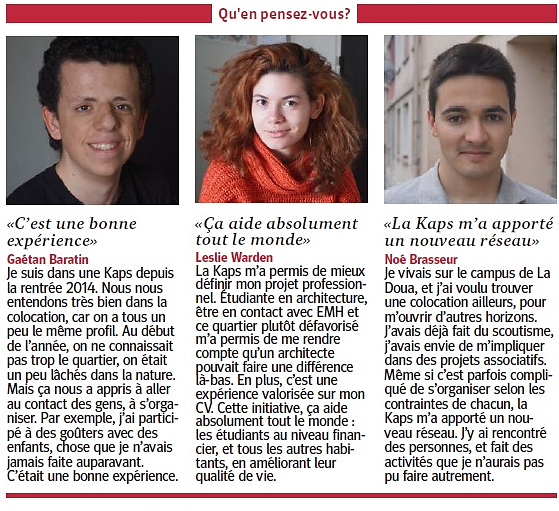 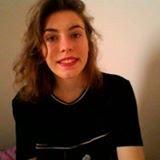 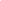 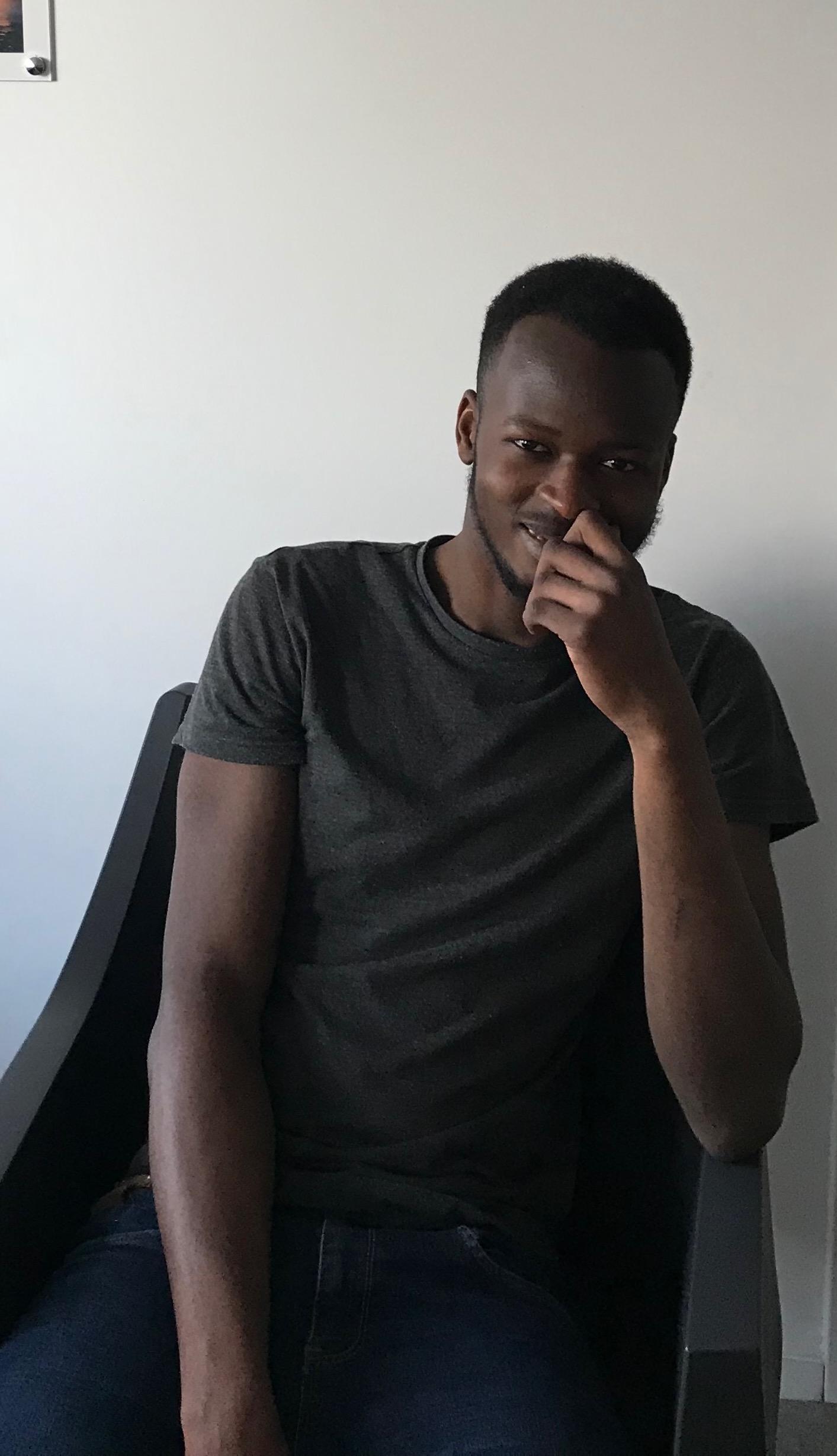 LundiMardiMercrediJeudiVendrediSamediDimancheMatinAprès-midiSoirCHOIX 1CHOIX 2CHOIX 3PEU IMPORTE* VAULX-EN-VELIN – Centre-Ville 10 avenue Salvador Allende Métro Laurent Bonnevay+C8. Déplacement en vélo aiséVAULX-EN-VELIN 5 rue Auguste Renoir Métro Laurent Bonnevay + C8 + déplacement en vélo aisé* VENISSIEUX 11 avenue Jules GuesdesMétro Parilly* VILLEURBANNE 46 boulevard du 11 novembre Arrêt Condorcet T1 ou T4VILLEURBANNE 200 avenue Roger Salengro Arrêt Croix-Luizet T1 + C17* VILLEURBANNE 25 avenue Roger Salengro Métro CharpennesVILLEURBANNE 5, rue de la Boube Métro Charpennes + C17LYON 9 (Duchère)316 avenue Andrei SAKHAROV  Ou 327 rue du Doyen CHAPAS Ou 40  boulevard de BALMONT Métro Gare de Vaise (ligne D) puis C6 arrêt "Duchère Balmont"Le travail en équipe12345Vivre en collectif12345Aller vers les autres12345Prendre des initiatives12345Etre créatif12345Imaginer et créer des projets12345Etre dans l’action, la concrétisation12345S’adapter à différentes situations12345Savoir gérer des émotions12345Prendre la parole en public12345Partager des valeurs 12345Un peubeaucoupPas du toutOrganiser un événement festif pour dynamiser le quartierCréer du lien avec des personnes âgées pour lutter contre leur isolement (ateliers jeux, repas partagé…)Accompagner des enfants autour de leur scolarité et faire du lien avec les parentsAnimer un jardin partagé et  un composteurValoriser les échanges alternatifs dans le quartier : troc, gratuité, récup'...Participer à l’activité d’une structure partenaire (type centre social ou MJC, en lui permettant d’innover dans le lien aux habitants)Animer un atelier cuisineAnimer des permanences et ateliers d’auto-réparation de vélo (formations + ballades)Organiser un apéro à destination de tes voisins Animer des ateliers auprès d’enfants et de famillesCréer des projets d’éducation à l’environnement et au développement durable (en centre social, école…)Proposer des animations dans une résidence étudiante